Trausprüche (eine kleine Auswahl)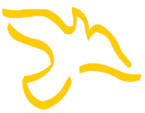 Mit meinem Gott überspringe ich Mauern. 
(Psalm 18, Vers 30) Du, Gott, zeigst mir den Weg zum Leben.
(Psalm 16, Vers 11) Ich verlasse mich auf deine Liebe, Gott.
(Psalm 13, Vers 6) Dienet einander, ein jeder mit der Gabe, die er von Gott empfangen hat. (1. Brief des Petrus, Kapitel 4, Vers 10) Der Mensch sieht, was vor Augen ist, der Herr aber sieht das Herz an. 
(1. Buch Samuel, Kapitel 16, Vers 9) Ziehe hinweg aus deinem Vaterlande und aus deiner Verwandtschaft und aus deines Vaters Hause in ein Land, das ich dir zeigen werde. 
(1. Buch Mose, Kapitel 12, Vers 1) Gott hat seinen Engeln befohlen, dich zu beschützen, wohin du auch gehst. (Psalm 91, Vers 11) Du stellst meine Füße auf weiten Raum. (Psalm 31, Vers 9) So ist es ja besser zu zweien als allein; denn sie haben guten Lohn für ihre Mühen. Fällt einer von ihnen, so hilft ihm sein Gesell auf. Weh dem, der allein ist, wenn er fällt. Dann ist kein anderer da, der ihm aufhilft. Auch wenn zwei beieinander liegen wärmen sie sich; wie kann ein einzelner warm werden.
(Prediger, Kapitel 4, Vers 9-11) Christus spricht: Ich bin das Licht der Welt. Wer mir nachfolgt, der wird nicht wandeln in der Finsternis, sondern wird das Licht des Lebens haben. 
(Johannesevangelium, Kapitel 8, Vers 12) Alle Dinge lasst in der Liebe geschehen! 
(1. Brief an die Korinther, Kapitel 16, Vers 14) Nun aber bleiben Glauben, Hoffnung, Liebe, diese drei; aber die Liebe ist die größte unter ihnen. 
(1. Brief an die Korinther, Kapitel 13, Vers 13) Euer Herz soll sich freuen, und eure Freude soll niemand von euch nehmen. 
(Johannesevangelium, Kapitel 16, Vers 22) Seid niemandem etwas schuldig, außer dass ihr euch untereinander liebt! (Brief an die Römer, Kapitel 13, Vers 8) Ein neues Gebot gebe ich euch, dass ihr euch untereinander liebt, wie ich euch geliebt habe. 
(Johannesevangelium, Kapitel 13, Vers 34) Einer trage des anderen Last, so werdet ihr das Gesetz Christi erfüllen. 
(Brief an die Galater, Kapitel 6, Vers 2) Seid aber untereinander freundlich und herzlich und vergebt einer dem anderen wie auch Gott euch vergeben hat. 
(Brief an die Epheser, Kapitel 4, Vers 32) Wir haben erkannt und an die Liebe geglaubt, die Gott zu uns hat. Gott ist die Liebe und wer in ihr bleibt, bleibt in Gott und Gott in ihm. 
(1. Johannesbrief, Kapitel 4, Vers 16) Dennoch bleibe ich stets bei dir, denn du hältst mich bei deiner rechten Hand. 
(Psalm 72, Vers 23) Wohin du gehst, da will auch ich hingehen, wo du bleibst, da bleib auch ich. Dein Volk ist mein Volk, und deinGott ist mein Gott. Wo du stirbst, da sterbe ich auch, da will ich auch begraben werden. Der Herr tue mir dies und das, nur der Tod wird mich von dir scheiden.
(Buch Ruth, Kapitel 1, Verse 16ff.) Wie köstlich ist deine Güte, Gott, dass Menschenkinder unter dem Schatten deiner Flügel Zuflucht haben! 
(Psalm 36, Vers 8) Mein Herz ist bereit, Gott, mein Herz ist bereit, dass ich singe und lobe. Denn deine Güte reicht, so weit der Himmel ist und deine Wahrheit, so weit die Wolken gehen. 
(Psalm 57, Verse 8 und 11) Gottes Rat ist wunderbar, und er führt es herrlich hinaus. 
(Prophet Jesaja, Kapitel 28, Vers 29) Nehmt einander an, wie Christus euch angenommen hat zu Gottes Lob. (Römerbrief 15,7)Gelobt sei Gott, der Vater unseres Herrn Jesus Christus, der uns gesegnet hat mit allem geistlichen Segen im Himmel durch Christus. (Epheser 1,3)